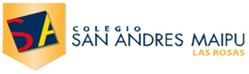 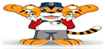                                                                                                           Santiago, 18  mayo 2022Estimados Apoderados del  IIIº Medio A:Producto de la existencia de 3 casos de Covid y acorde a los protocolos ministeriales, al  presentarse un brote del curso, los estudiantes deberán permanecer en sus casas en cuarentena por 7 días, por lo tanto tendrán que volver en forma presencial el Jueves 26 de Mayo. Debido a lo anterior, durante la semana tendrán clases online y mientras dure la cuarentena.Desde ya muchas gracias por su comprensión y cooperación.Atentamente.Equipo DirectivoColegio San Andrés Maipú Las Rosas“Educación de calidad, en valores y ambiente familiar”Santiago, 18  mayo 2022INFORME SOBRE CLASES EN MODALIDAD ONLINE: IIIºMEDIO AJUEVES 19 AL MIERCOLES 25 DE MAYOEstimados padres y apoderados, junto con saludar y esperando que se encuentren bien, queremos informar que, entre el Jueves 19 al Miércoles 25 de mayo, producto de cuarentena del curso por casos COVID, los estudiantes deberán permanecer en sus hogares.Esto significa que deben conectarse a las clases de manera online en el link de MEET dispuesto en el tablón de jefatura del curso.HORARIO DE CLASE: de 10:30 a.m. a 13:00 p.m.,Y durante el resto de cuarentena el HORARIO será de 08:00 a.m. a 13:00p.m.LOS ESTUDIANTES VOLVERÁN A LA PRESENCIALIDAD EL JUEVES 26 DE MAYO EN HORARIOS NORMALESAnte cualquier información o nuevos antecedentes, les estaremos informando.Atentamente,Coordinación AcadémicaColegio San Andrés Maipú – Las Rosas2022